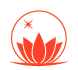 Numinous HealthConfidential Intake FormDate:		*Please note: Any information provided on these forms are kept strictly confidential.Patient InformationName: 		Gender:	 	Age: 		Date of Birth: 	      Home Address: 	Home Phone:			Cell:			Work Phone:		Email:			Emergency Contact:			Relationship to Patient:		Emergency Contact Phone number:		Primary Care Physician (PCP):			PCP Phone:		                                              Date of last medical examination:		Occupation:			Experience Have you received acupuncture treatment before?   YES   NOIf yes, for what conditions and what was the outcome?ComplaintWhat would you like treated by Acupuncture?How and when did this condition develop? Was the onset:   SUDDEN      GRADUALSymptoms are worsened by:Symptoms are better by:Medical diagnosis received, if any:What other treatments are you doing/have you done to manage your condition?How does this condition affect your daily activities?On the diagram, please shade in the areas that you feel need to be addressed: 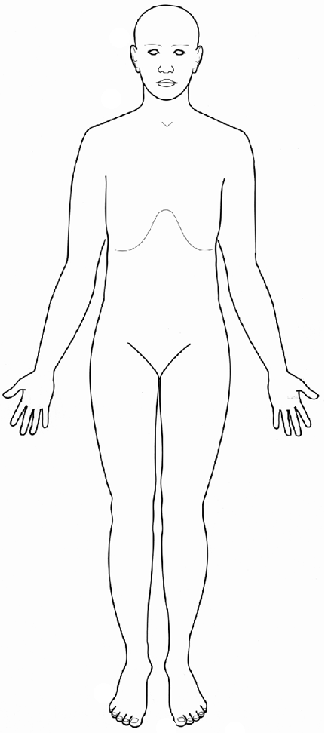 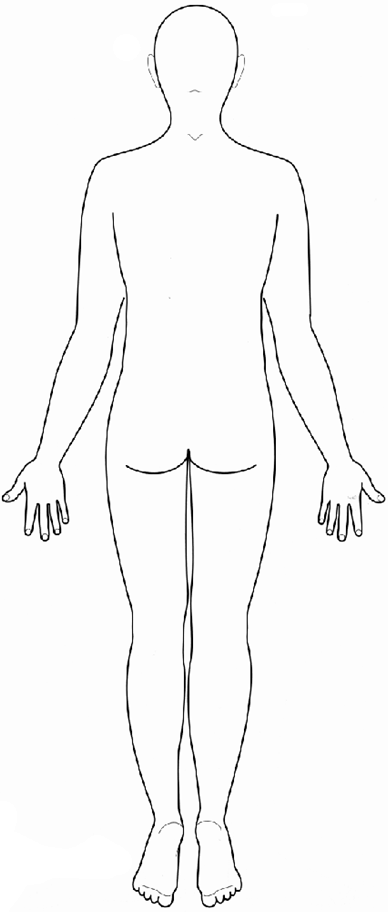 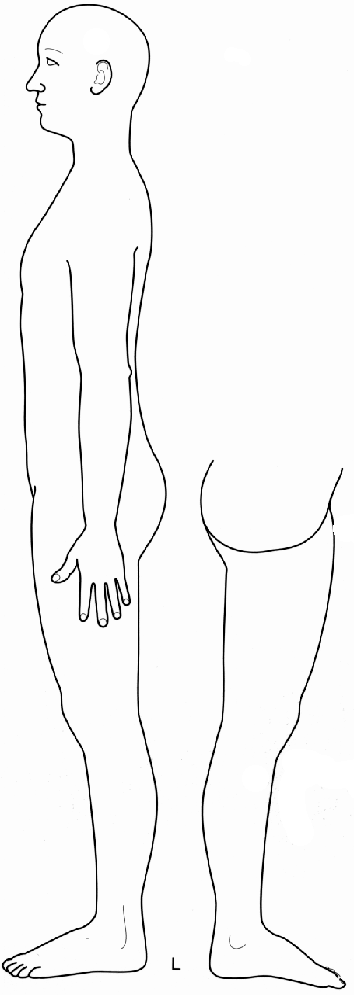 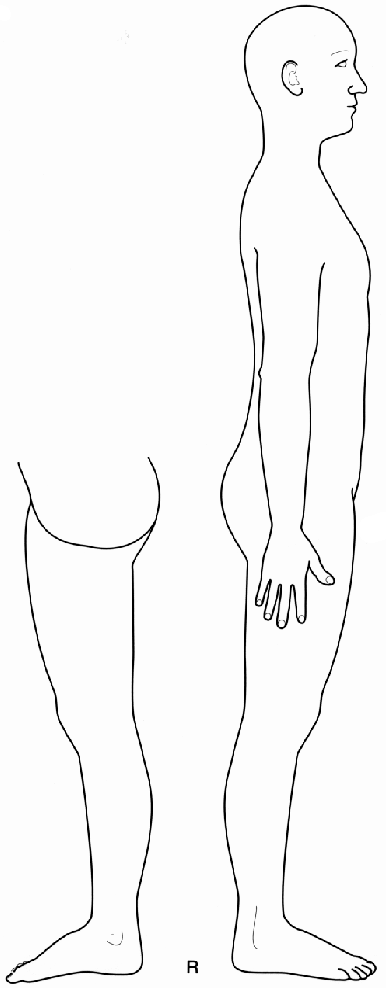 Medications, Supplements and herbsPlease list ALL medications, (prescriptions & OTC drugs) supplements and herbs you are taking, even if taking occasionally:	Medications, supplements, or herbs: 	Indication/For treatment of:	1. 		1. 		2. 		2. 		3. 		3. 		4. 		4. 		5. 		5. 		6. 		6. 		7. 		7. 		8. 		8. 		9. 		9. 		10. 		10. 	List any allergies: Personal Medical HistoryBirth: Describe anything significant/traumatic about your birth:Vaccination History:  Any unusual reaction?  Any unusual vaccination?Childhood Illnesses (0-12 years):  Any surgery, accidents & /or major illnesses?  Please list in chronological order and indicate duration of illnesses.Age: 				Age: 				Adolescence Illnesses (13-17 years): Any surgery, accidents & /or major illnesses?  Please list in chronological order and indicate duration of illnesses.Age: 				Age: 				Adulthood Illnesses (18 – 35 years): Any surgery, accidents & /or major illnesses?  Please list in chronological order and indicate duration of illnesses.Age: 				Age: 				Adulthood Illnesses (36 & up): Any surgery, accidents & /or major illnesses?  Please list in chronological order and indicate duration of illnesses.Age: 				Age: 				Family Medical History	Please note all major illnesses in your close family, e.g. diabetes, heart disease, hypertension, neurological disorders, psychological disorders, blood disorders, cancer, high cholesterol, etc.	Mother		Father		Siblings		Maternal Grandparents		Paternal Grandparents	Symptom Overview BY System Please CIRCLE all symptoms that you are CURRENTLY experiencing AND/OR experience FREQUENTLY.  UNDERLINE symptoms that have affected you BEFORE, but within the last year.Musculoskeletal Joint clicking	Limitation of movement	Stiffness Spasms or cramps	Swelling     Weakness	Pain:   Full body    Facial (e.g. jaw)      Neck		Upper Back			Mid Back	  Low Back       Shoulder     Elbow		 Wrist		Hand		Hip		Knee         Ankle		Foot			OTHER (Please list)			          Pain is: 	Sharp    Achey    Numb    Deep   Burning    Dull    	Superficial     Tingling    	Better:     Heat      Cold     Movement     AM    PM	Worse:    Heat      Cold     Movement     AM    PM  Eyes, Ears, Nose, Throat, RespiratoryLoss of vision	  Eye pain      Tearing or eye dryness	Eye discharge	  Eye redness       Floaters (seeing spots)     Ear discharge      Ear itchng        Ear pain &/or infections    Loss of hearing        Ringing/buzzing in ears      Problems w/ balance (vertigo)		Olfaction (sense of smell) impaired	Nose obstruction (stuffiness)           Nose bleeds		Sinus pain, pressure &/or infections		Frequent colds       Smoke?    Yes   No                    per day, for            yearsChest pain &/or tightness	Bluish discoloration of skin			Cough		Coughing up blood (hemoptysis) Shortness of breath (dypsnea)        Sore throat		Sputum production       Voice changes	    Wheezing Phlegm/mucus          Color?                        OTHER (Please list)			CardiovascularBlood pressure          /          Changes in skin temperature & color	Chest pain &/or pressure      Edema 	 Fainting (syncope)		Fatigue      	Palpitations         Skin ulceration		Swelling of the ankles &/or legs  		OTHER (Please list)			DigestiveAbdominal distention/bloating        Abdominal mass				Abdominal pain	Acid regurgitation &/or Heartburn		Alternating constipation/diarrhea	Rectal bleeding			Constipation	 Diarrhea	Gas	Eating disorder			Indigestion	Jaundice (yellow tint to skin &/or eyes)		Nausea	Vomiting		OTHER (Please list)			Bowel movements:               times a day/week	Painful?    Yes        No	Irregular          Burning         Undigested food in stool	Loose stool            Hard stool          “Rabbit” stool	Blood in stool            Itchiness          UrogenitalDifficulty with urine flow          Incontinence	Painful urination (dysurea)      Rashes	   Red urine	Urinary tract infection (UTI)	How often?                      TimesColor:    Clear        Pale yellow          Dark yellow/orange	OTHER (Please list)			NeurologicalChanges in consciousness     Confusion	        DizzinessDifficulty concentrating     Paralysis       Post shingles painDysphasia (impaired ability to speak)	Gait disturbance	Numbness and/or tingling        Loss of consciousness	Problems coordinating movements     Severe forgetfulness	Tremor     Visual disturbance     Weakness OTHER (Please list)			Integumentary (Skin)Changes in hair	       Changes in nails	 Unusual sweating        Changes in skin color      Itching (prurites)	     Never sweat		Rash and/or skin lesion	Wounds that will NOT healNight sweats		        OTHER (Please list)			          PsychologicalFeelings of grief	Feelings of sadness	 Feeling manic	Feeling fearful/anxious/nervous	Feeling irritable		Difficulty managing anger         Extreme lack of emotion	Feeling worried or overly pensive	Panic attacks			Feeling overwhelmed      Extreme mood swings	Poor memory           Difficulty concentrating	OTHER (Please list)			Are you:    Married/Stable relationship        SingleHow do you feel about your relationship?How do you hold stress?If you hold stress in your body, where?How do you feel about your work?How do you relax?Sleep	Difficulty falling asleep       Dream disturbed sleep	Wake up & cannot fall back asleep At what time(s) do you wake up & cannot fall back to sleep?                                                                        How many hours do you sleep?                          OTHER (Please list)		WOMENAbnormal vaginal bleeding     Changes in hair distribution		Fertility concerns          Irregular menstruation		Menopausal symptoms       No menses 		Pain with menses (dysmenorrhea)	Unusual discharge		Pain during or after sexual relations		Pelvic pain		Premenstrual (PMS) symptoms 	Sexual dysfunction			What type of birth control do you use?                                    How is your libido?          High           Low          NormalOTHER (Please list)			Are you currently pregnant?  YES    NOAre you presently trying to get pregnant? YES   NOHave you ever been pregnant?   YES   NO   If yes, how many pregnancies: 		# Births 		# Miscarriages 		# Abortions 	MENFertility concerns	Prostate problems		Sexual dysfunction	Unusual discharge		How is your libido?         High         Low          NormalOTHER (Please list)			MEDICAL DISEASES/CONDITIONS           Please CIRCLE current conditions and UNDERLINE past/resolved conditions.AIDS/HIV		            Alcoholism &/or substance addiction	Allergies (If yes, pls indicate diagnosis & history)Anemia	    Asthma	         Bell’s Palsy	Blood clotting disorder (If yes, pls indicate diagnosis & history)Bipolar disorder	Cancer (If yes, pls indicate diagnosis & history)Chron’s Disease &/or colitis	Infertility	Chronic Fatigue Syndrome(CFIDS)      Depression (Major)	Diabetes	    Eczema	          Endometriosis	        Fibroids	Lung disease(ex.COPD)(If yes, pls indicate diagnosis &history)Fibromyalgia	        Gallstones	Heart disease (If yes, pls indicate diagnosis & history)Hepatitis A / B / C	       Hernia            Herpes	Hypertension	      Hypoglycemia	Irritable Bowel Syndrome (IBS)	Joint Replacement (If yes, pls indicate diagnosis & history)Kidney Stones and/or Disease (If yes, pls indicate diagnosis & history)Lupus	          Lyme Disease           Lymph node removal	Mitral valve prolapse	        Mood Disorder	         Mononucleosis   	   Multiple Sclerosis	Organ removal or transplant (If yes, pls indicate diagnosis & history)Osteoarthritis	      Osteoporosis	Pacemaker (heart or stomach)	          Parkinson’s Disease	Pelvic Inflammatory Disease            Polio	        Psoriasis	PTSD (Post-Traumatic Stress Disorder)	Reflux esophagistis (GERD)                   Rheumatic fever	Rheumatoid arthritis	         Scarlet Fever	  Schizophrenia	Scoliosis	     Seizures and /or epilepsy	   Shingles	Sleep Disorder	         Stroke            Schizophrenia	Thyroid disease (If yes, pls indicate diagnosis & history)Ulcer	          Trigeminal Neuralgia	Tuberculosis	Vascular disease (e.g. phlebitis) (If yes, pls indicate diagnosis & history)OTHER (pls list)Lifestyle Information Diet & NutritionHow is your apetite?  Good       Poor       No appetite         Hungry all the timeFood cravings:													Food allergies/intolerances:											History of:   Anorexia             Bulimia                             Meals per day:		How often do you have: Meat 		 day/week      Vegetables		day/week      Dairy   	     day/weekCaffeine (Coffee, Tea)                         day/week      Sugar/Sweets                      day/weekRate your preferences 1-5 (1=dislike most, 5=like most)Salty               Sweet                 Bitter                     Sour                     Spicy                     Are you always thirsty?   Yes            No                 How do you prefer your drinks?    Hot               ColdAlcohol consumption:		drinks per:     day/weekExercise & Energy LevelDo you exercise?   Yes        NoHow often?                times a weekWhat type of exercises do you do? 								How is your energy?    Low      High       FluctuatesWhat time(s) of the day is your energy: High	  Low 			